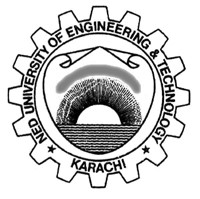 F/SOP/FYDP 02/10/00NED University of Engineering & TechnologyDepartment of ____________________ Engineering<FYDP Course Code> Final Year Design ProjectGrading of Semester 2 (8th/Spring Semester) Progress (Weightage - 24%)Project ID:  ____________________________________________________Project Title: 	Use Rubric FYDP-OBE-04 for each student.Average percentage score from the rubrics filled by supervisor and examiner shall be placed in the above table. Weighted Average Score = [PLO-2 (%)*16+ PLO-8 (%)*8+ PLO-9 (%)*8+ PLO-10 (%)*8+PLO-11(%)*8]/100______________________________									     ________________________________                FYDP Supervisor										            FYDP CoordinatorFYDP-OBE-04NED University of Engineering & TechnologyDepartment of ____________________ Engineering<FYDP Course Code> Final Year Design ProjectRubric for Semester 2 (8th/Spring Semester) Progress (Weightage - 24%)Project ID: ___________                  Student Name:___________________________________		Seat No.:_____________________________________________                                                                                                                                                                                 FYDP SupervisorS. NoStudent NameSeat No.IIntellectual Contribution(16)IIAttendance(8)IIICoherence with group(8)IVResponse to Questions(8)VTimely Report Submission(8)Weighted Average Score(48)PLO-2PLO-8PLO-9PLO-10PLO-111234Levels of Achievement (%)Levels of Achievement (%)Levels of Achievement (%)Levels of Achievement (%)Levels of Achievement (%)Unacceptable(0)Just acceptable(25%)Basic(50%)Good(75 %)Excellent(100 %)IIntellectual ContributionDoesn’t contribute to the project work and does not show understanding of the different project attributes.Barely         participates in the project activities and shows some understanding of the different project attributes.Contributes in some activities of the project and shows reasonable understanding of the different project attributes.Contributes effectively in majority of the project activities and has good understanding of the complex project attributes.Enthusiastic and contributes in all activities of the project and demonstrates very good understanding of the complex project attributes.IIAttendanceTo be taken from Attendance Proforma maintained by the SupervisorTo be taken from Attendance Proforma maintained by the SupervisorTo be taken from Attendance Proforma maintained by the SupervisorTo be taken from Attendance Proforma maintained by the SupervisorTo be taken from Attendance Proforma maintained by the SupervisorIIICoherence with groupNon-cooperative.Rarely contributes in group discussions and not a good team member.Sometimes contributes useful ideas in group discussions and a satisfactory group member.Usually provides  useful ideas in group discussions  and  a  goodgroup member who trieshard.Routinely provides useful   ideas in group discussions and a definite leader who contributes a lot of effort.IVResponse to QuestionsNeither understands the question, nor could reply.Adequate understanding of the question and reply.Seemed   to   understandthe  main  points  of  the question  and  replied  tothose with ease.Clearly understood the question and replied with ease.Understood the question in-depth and replied confidently.VTimely Report SubmissionNot Submitted in time.Timely Submitted.